Naomh Pádraig ar an LéarscáilTéigh chuig Mapaí ScoilnetFiosraigh mapaí éagsúla agus lig do bhiorán tirim ar na háiteanna seo a leanas:Faigh amach faoi na háiteanna seo agus an fáth a bhfuil cáil orthu anseo.Cuir i gcás go bhfuil tú le cuairt a thabhairt ar 3 áit cháiliúla a bhaineann le Naomh Pádraig. Aimsigh do scoil ar Mhapaí Scoilnet agus faigh amach an t-achar idir do scoil agus na 3 shuíomh. Suimigh na hachair seo le chéile. Taispeáin do chuid oibre thíos.Cliceáil ar an nasc seo le haghaidh mhapa Naomh Pádraig agus faigh amach fíric faoi na 3 shuíomh a roghnaigh tú thuas._____________________________________________________________________________________________________________________________________________________________________________________________________________________________________________________________________________________________________________________________________________________________________________________________________________________ Céard eile a d’fhoghlaim tú ó Mhapa Naomh Pádraig? Céard iad na háiteanna eile a bhaineann le Naomh Pádraig, taobh amuigh d’Éirinn?________________________________________________________________________________________________________________________________________________________________________________________________________________________________________________________________________________________________________________________________________________________________________Cad a d’fhoghlaim tú faoi Naomh Pádraig inniu nach raibh ar eolas agat cheana?________________________________________________________________________________________________________________________________________________________________________________________________________________________________________________________________________________________________________________________________________________________________________ Naisc úsáideacha faoi Naomh Pádraig agus áiteanna suntasacha:Ag rianú Naomh Pádraig: Suíomhanna Naofa timpeall na hÉireannConair Naomh PádraigCúrsa Pharáid Lá Fhéile Pádraig, Léarscáileanna GoogleTuras Naomh Pádraig - BBC● Sliabh Mis, Contae Aontroma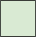 ● Abhainn Fheartraí, Ceann Chill Mhantáin● Sabhall, Loch Cuan, an Dún● Mullach Bhaile Shláine, Contae na Mí● Cruach Phádraig, Maigh Eo● Loch Dearg, Dún na nGall● Ard-Eaglais Naomh Pádraig, Ard Mhacha● Carraig Phádraig, Tiobraid Árann● Ard-Eaglais an Dúin, Dún Pádraig● Ard-Eaglais Naomh Pádraig, Baile Átha Cliath